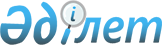 О признании утратившими силу некоторых приказов Министерства по инвестициям и развитию Республики КазахстанПриказ Министра индустрии и инфраструктурного развития Республики Казахстан от 5 июня 2019 года № 370. Зарегистрирован в Министерстве юстиции Республики Казахстан 10 июня 2019 года № 18819
      В соответствии с пунктом 2 статьи 27 Закона Республики Казахстан от 6 апреля 2016 года "О правовых актах" ПРИКАЗЫВАЮ:
      1. Признать утратившими силу:
      1) приказ исполняющего обязанности Министра по инвестициям и развитию Республики Казахстан от 15 октября 2014 года № 67 "Об утверждении положений Республиканского государственного учреждения "Комитет геологии и недропользования Министерства по инвестициям и развитию Республики Казахстан" и его территориальных подразделениях" (зарегистрирован в Реестре государственной регистрации нормативных правовых актов за № 9806, опубликован 27 октября 2014 года в информационно-правовой системе "Әділет");
      2) приказ исполняющего обязанности Министра по инвестициям и развитию Республики Казахстан от 17 сентября 2015 года № 929 "О внесении изменений и дополнений в приказ исполняющего обязанности Министра по инвестициям и развитию Республики Казахстан от 15 октября 2014 года № 67 "Об утверждении положений государственного учреждения "Комитет геологии и недропользования Министерства по инвестициям и развитию Республики Казахстан" и его территориальных подразделениях" (зарегистрирован в Реестре государственной регистрации нормативных правовых актов за № 12222, опубликован 25 ноября 2015 года в информационно-правовой системе "Әділет").
      2. Комитету геологии и недропользования Министерства индустрии и инфраструктурного развития Республики Казахстан обеспечить:
      1) государственную регистрацию настоящего приказа в Министерстве юстиции Республики Казахстан; 
      2) в течение десяти календарных дней со дня государственной регистрации настоящего приказа направление его на казахском и русском языках в Республиканское государственное предприятие на праве хозяйственного ведения "Институт законодательства и правовой информации Республики Казахстан" для официального опубликования и включения в Эталонный контрольный банк нормативных актов Республики Казахстан;
      3) размещение настоящего приказа на интернет-ресурсе Министерства индустрии и инфраструктурного развития Республики Казахстан.
      3. Контроль за исполнением настоящего приказа возложить на курирующего вице-министра индустрии и инфраструктурного развития Республики Казахстан.
      4. Настоящий приказ вводится в действие по истечении десяти календарных после дня его первого официального опубликования. 
					© 2012. РГП на ПХВ «Институт законодательства и правовой информации Республики Казахстан» Министерства юстиции Республики Казахстан
				
      Министр индустрии и 
инфраструктурного развития
Республики Казахстан 

Р. Скляр
